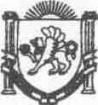 Республика КрымНижнегорский район Администрация Чкаловского сельского поселенияПОСТАНОВЛЕНИЕ№152-Б01.12.2023г.                                                                                                     с.Чкалово О внесении изменений в постановление администрацииЧкаловского сельского поселения Нижнегорского района Республики Крым  от 01.06.2023 №53-Б «Об утверждении муниципальной программы«Развитие водоснабжения на территории Чкаловского сельского поселенияНижнегорского района Республики Крым с.Чкалово, с.Великоселье, с.Заливное, с.Степановка, с.Луговое, с.Коврово»   Руководствуясь Федеральным законом от 06.11.2003 №131-ФЗ «Об общих принципах организации местного самоуправления в Российской Федерации», с целью улучшения обеспечения жителей сёл с.Чкалово, с.Великоселье, с.Заливное, с.Степановка, с.Луговое, с.Коврово, Чкаловского сельского поселения питьевой водой нормативного качества и в достаточном количестве, в соответствии с Уставом Чкаловского сельского поселения Нижнегорского района Республики Крым администрация Чкаловского сельского поселения ПОСТАНОВЛЯЕТ: Внести изменение в постановление администрации Чкаловского сельского поселения Нижнегорского района Республики Крым «Об утверждении муниципальной программы «Развитие водоснабжения на территории Чкаловского сельского поселения Нижнегорского района Республики Крым с.Чкалово, с.Великоселье, с.Заливное, с.Степановка, с.Луговое, с.Коврово» от 01.06.2023 №53-Б, изложить в новой редакции (приложение).  Данная программа вступает в силу с момента подписания. Контроль за выполнением постановления оставляю за собой.Председатель Чкаловского сельского совета-глава администрации Чкаловского сельского поселения                         М.Б.ХалицкаяПРИЛОЖЕНИЕУтверждено Постановлением администрации Чкаловского сельского поселения Нижнегорского района Республики Крымот 01.06.2023 № 53-Б (в редакции постановления администрации Чкаловского сельского поселения Нижнегорского района Республики Крым от 01.12.2023 №152-Б)МУНИЦИПАЛЬНАЯ ПРОГРАММА«Развитие водоснабжения на территории Чкаловского сельского поселения Нижнегорского района Республики Крым с.Чкалово, с.Великоселье, с.Заливное, с.Степановка, с.Луговое, с.Коврово »ПАСПОРТ муниципальной программы: «Развитие водоснабжения на территории Чкаловского сельского поселения Нижнегорского района Республики Крым с.Чкалово, с.Великоселье, с.Заливное, с.Степановка, с.Луговое, с.Коврово »1. Характеристика задач, решение которых осуществляется путем реализации муниципальной программы       Муниципальная программа «Развитие водоснабжения на территории Чкаловского сельского поселения Нижнегорского района Республики Крым с.Чкалово, с.Великоселье, с.Заливное, с.Степановка, с.Луговое, с.Коврово» (далее - Программа) разработана для обеспечения населения Чкаловского сельского поселения питьевой водой нормативного качества и в достаточном количестве, в целях сохранения здоровья, улучшения условий жизнедеятельности и повышения качества уровня жизни населения.       В настоящее время население поселения составляет 2286 чел., проживающих на территории Чкаловского сельского поселения Нижнегорского района Республики Крым во многом определяется тем, насколько бесперебойно, надежно, устойчиво и экономически доступно работает система его жизнеобеспечения, т.е. жилищно-коммунальное хозяйство.          Сфера коммунальной деятельности постоянно находится в центре экономических и политических интересов органов местного самоуправления, несмотря на то, что, как правило, она требует постоянной и значимой финансовой поддержки.          Ближайшими целями модернизации системы водоснабжения выступают: -ресурсосбережение и повышение эффективности производства жилищно-коммунальных услуг;-проведение необходимой технической модернизации основных фондов ЖКХ.         Основной целью данной программы: – обеспечение устойчивости и надежности функционирования водопроводных сетей поселения;- обеспечение жизнеобеспечения социальной сферы.     Здоровье населения – важнейший показатель благополучия жителей муниципального образования Чкаловское сельское поселение. Проблема качества питьевой воды – предмет особого внимания общественности, Администрации Чкаловского сельского поселения, органов санитарно-эпидемиологического надзора и охраны окружающей среды. Несмотря на проводимые мероприятия, деятельность коммунального комплекса на территории сельского поселения характеризуется низким качеством предоставляемых услуг, неэффективным использованием природных ресурсов, загрязнением окружающей среды.Причинами возникновения этих проблем являются следующие факторы: - износ сетей водопровода составляет более 68 %,- потери в сетях водопровода достигают 32 %;     Капитальный ремонт сетей водопровода позволит:- снизить затраты электроэнергии на подачу и транспортировки воды;- снизить уровень износа основных фондов;- снизить эксплуатационные затраты на ремонт и обслуживание;- снизить потери в сетях;- уменьшить количество аварийных ситуаций;- повысить пропускную способность трубопроводов;- обеспечить круглосуточную подачу воды населению;- улучшить качество питьевой воды.        Планово-предупредительный ремонт сетей и оборудования систем водоснабжения, коммунальной энергетики практически полностью уступил место аварийно-восстановительным работам. Это ведет к снижению надежности поставки услуг потребителю.         При этом стоимость коммунальных услуг для населения в последние годы значительно возросла. В большинстве случаев имеет место затратный метод формирования тарифов на услуги водоснабжения.         Еще одной причиной высокого уровня износа объектов коммунальной инфраструктуры является недоступность долгосрочных инвестиционных ресурсов для организаций коммунального комплекса. Как следствие, у этих организаций нет возможности осуществить проекты модернизации объектов коммунальной инфраструктуры без значительного повышения тарифов. Для повышения качества предоставления коммунальных услуг и эффективности использования природных ресурсов необходимо обеспечить масштабную реализацию проектов модернизации объектов коммунальной инфраструктуры.       Модернизация объектов коммунальной инфраструктуры отвечает долгосрочным интересам развития Чкаловского сельского поселения и позволит:- обеспечить более комфортные условия проживания населения путем повышения качества предоставляемых коммунальных услуг;- снизить потребление энергетических ресурсов в результате снижения потерь в процессе производства и доставки энергоресурсов потребителям;- обеспечить более рациональное использование водных ресурсов;2. Основные цели и задачи муниципальной программыГлавными целями программы являются:- улучшение обеспечения населения Чкаловского сельского поселения питьевой водой нормативного качества и в достаточном количестве;- улучшение социально-экологической обстановки в муниципальном образовании Чкаловское сельское поселение;-охрана окружающей среды и обеспечение экологической безопасности;- повышение качества водоснабжения.Основные задачи Программы:-Организация взаимодействия между предприятиями, организациями и учреждениями при решении вопросов водоснабжения населения Чкаловского сельского поселения;- Выявление и оценка источников питьевого водоснабжения;- вхождение в Республиканские и Федеральные программы по водоснабжению с целью реализации мероприятий программы;- выполнение мероприятий Программы.3. Перечень мероприятий муниципальной программыВ Состав программы входят следующие мероприятия программы: - реконструкция объектов водоснабжения;- капитальный ремонт водопроводной сети; - экономия водопотребления; - внедрение альтернативных методов снабжения населения питьевой водой высокого качества; -капитальный ремонт ограждения скважины № 2830 на территории Чкаловского сельского поселения Нижнегорского района, Республики Крым;-разработка проектно-сметной документации «Капитальный ремонт сетей водоснабжения  с. Великоселье Нижнегорского района Республики Крым» -разработка проектно-сметной документации «Капитальный ремонт сетей водоснабжения  с. Чкалово Нижнегорского района Республики Крым». -приобретение автономного резервного источника электроснабжения для бесперебойного энергоснабжения водонапорной башни, для нужд пожаротушения, расположенной по адресу: Республика Крым, Нижнегорский район, с.Чкалово, ул.Объезная-ток,1 ;- работы по благоустройству площадки под дизельную генераторную установку для артезианской скважины по адресу: Республика Крым, Нижнегорский район с. Чкалово. Перечень основных мероприятий муниципальной программы предоставлен в Приложение № 1.4.Сроки и этапы реализации муниципальной программыСрок реализации  муниципальной программы рассчитан  на   2023-2025 годы.5. Объемы финансового обеспечения муниципальной программы и источники финансированияОбъемы финансового обеспечения муниципальной программы:на 2023 год – 829 721,60 руб. на 2024 год – 0,00 руб.на 2025 год – 0,00 руб. Объем ассигнований из бюджета муниципального образования Чкаловское сельское поселение Нижнегорского района Республики Крым на реализацию муниципальной программы утверждается в бюджете по соответствующим статьям расходов на соответствующие годы.Объем финансирования муниципальной программы ежегодно уточняется в соответствии с решением Чкаловского сельского совета Нижнегорского района Республики об утверждении бюджета Чкаловского сельского поселения Нижнегорского района Республики Крым на соответствующий финансовый год и на плановый период. Финансовое обеспечение муниципальной программы осуществляется за счет средств бюджета муниципального образования Чкаловское сельское поселение Нижнегорского района Республики Крым, выделенных на исполнение действующих обязательств на 2023 год и на плановый период 2024 и 2025 годов.Ресурсное обеспечение реализации муниципальной программы представлено в приложении № 2.6.Ожидаемые конечные результаты реализации муниципальной программыСоциальные: - увеличение доли населения Чкаловского сельского поселения, обеспеченного питьевой водой, отвечающей обязательным требованиям безопасности, в достаточном количестве;- развитие положительных тенденций в создании благоприятной среды жизнедеятельности;Экологические:- улучшение санитарного и экологического состояния поселения;Экономические:	- сокращение потерь воды в системах водоснабжения;- экономия ресурсов.Сведения о показателях (индикаторах) муниципальной программы и их значениях представлены в приложении № 3 к муниципальной программе. 7.Механизм реализации муниципальной программы и контроль за ходом ее исполненияРеализацию муниципальной программы осуществляет администрация Чкаловского сельского поселения Нижнегорского района Республики Крым.Основные исполнители муниципальной программы осуществляют организацию и обеспечивают выполнение в полном объеме программных мероприятий.Исполнители программных мероприятий также несут ответственность за качественное и своевременное их выполнение, целевое рациональное использование финансовых ресурсов, выделяемых бюджетом Чкаловского сельского поселения Нижнегорского района Республики Крым на реализацию муниципальной программы. Механизм реализации муниципальной программы предусматривает расходы на выплаты заработной платы и прочих выплат сотрудникам администрации Чкаловского сельского поселения Нижнегорского района Республики Крым, закупку товаров, работ и услуг для муниципальных нужд за счет средств местного бюджета в соответствии с действующим законодательством, регулирующим закупку товаров, работ и услуг для обеспечения государственных и муниципальных нужд.Объем и структура бюджетного финансирования муниципальной программы согласовываются с муниципальным заказчиком муниципальной программы и подлежат уточнению в соответствии с возможностями бюджета и с учетом фактического выполнения программных мероприятий.Внесение изменений в муниципальную программу осуществляется администрацией Чкаловского сельского поселения Нижнегорского района Республики Крым.8. Оценка эффективности реализации муниципальной программыОценка эффективности муниципальной программы «Благоустройство и развитие территории Чкаловского сельского поселения», проводится в соответствии с распоряжением администрации Чкаловского сельского поселения Нижнегорского района Республики Крым от 25 декабря  2017 года № 256 «Об утверждении Методики оценки эффективности реализации муниципальных целевых программ».Приложение №1 к муниципальной программе «Развитие водоснабжения на территории Чкаловского сельского поселения Нижнегорского района Республики Крым с.Чкалово, с.Великоселье, с.Заливное, с.Степановка, с.Луговое, с.Коврово»Перечень основных мероприятий муниципальной программы «Развитие водоснабжения на территории Чкаловского сельского поселения Нижнегорского района Республики Крым с.Чкалово, с.Великоселье, с.Заливное, с.Степановка, с.Луговое, с.Коврово»Приложение№2 к муниципальной программе «Развитие водоснабжения на территории Чкаловского сельского поселения Нижнегорского района Республики Крым с.Чкалово, с.Великоселье, с.Заливное, с.Степановка, с.Луговое, с.Коврово»Ресурсное обеспечение реализации муниципальной программы«Развитие водоснабжения на территории Чкаловского сельского поселения Нижнегорского района Республики Крым с.Чкалово, с.Великоселье, с.Заливное, с.Степановка, с.Луговое, с.Коврово»Приложение№3 к муниципальной программе «Развитие водоснабжения на территории Чкаловского сельского поселения Нижнегорского района Республики Крым с.Чкалово, с.Великоселье, с.Заливное, с.Степановка, с.Луговое, с.Коврово»	Сведения о показателях (индикаторах) муниципальной программы «Развитие водоснабжения на территории Чкаловского сельского поселения Нижнегорского района Республики Крым с.Чкалово, с.Великоселье, с.Заливное, с.Степановка, с.Луговое, с.Коврово»Состав и значение целевых показателей (индикаторов) подлежит уточнению в процессе реализации муниципальной программыНаименование муниципальной программыМуниципальная программа «Развитие водоснабжения на территории Чкаловского сельского поселения Нижнегорского района Республики Крым с.Чкалово, с.Великоселье, с.Заливное, с.Степановка, с.Луговое, с.Коврово»(далее-муниципальная программа)Заказчик муниципальной программыАдминистрация	Чкаловского сельского	по селения Нижнегорского района Республики КрымРазработчик муниципальной программыАдминистрация Чкаловского сельского поселения Нижнегорского района Республики КрымИсполнитель муниципальной  программыАдминистрация Чкаловского сельского поселения Нижнегорского района Республики Крым, Жители селаОснование для разработке муниципальной программы- Федеральный закон от 06.10.2003 № 131-ФЗ «Об общих принципах организации местного самоуправления в Российской Федерации»;- Устав муниципального образования Чкаловское сельское поселение Нижнегорского района Республики Крым.Цели и задачи муниципальной программы
Цель муниципальной программы:Обеспечение населения Чкаловского сельского поселения чистой водой для сохранения здоровья граждан, обеспечение надежного и устойчивого обслуживания потребителей коммунального комплекса, снижение сверхнормативного износа объектов коммунальной инфраструктуры. Задачи муниципальной программы:Объединение финансовых, материально-технических ресурсов, производственного и научного потенциала, проведение общестроительных работ на объектах централизованного водоснабжения для обеспечения соответствия показателей качества воды требованиям СанПиН 2.1.4.1074-01 «Питьевая вода. Гигиенические требования к качеству воды централизованных систем питьевого водоснабжения. Контроль качества», улучшение экологической обстановки, обеспечение доступности коммунальных услуг в соответствии с платежеспособным спросом граждан, проживающих в Чкаловском сельском поселении и в соответствии со стандартами предоставления коммунальных услуг.Сроки реализации муниципальной программы  2023-2025 годыПеречень основных мероприятий муниципальной программы: - подготовка нормативно-правовых актов по обоснованию осуществления Программы;- проведение гидрогеологических изыскательских работ по поиску запаса подземных вод,  соответствующих требованиямСанПина 2.1.4.1074 «Питьевая вода»;- закупка   водонапорных башен Рожновского;- реконструкция объектов водоснабжения;- капитальный ремонт водопроводной сети;-капитальный ремонт ограждения скважины № 2830 на территории Чкаловского сельского поселения Нижнегорского района, Республики Крым; -разработка проектно-сметной документации «Капитальный ремонт сетей водоснабжения                            с. Великоселье Нижнегорского района Республики Крым»; -разработка проектно-сметной документации «Капитальный ремонт сетей водоснабжения                              с. Чкалово Нижнегорского района Республики Крым»; - внедрение альтернативных методов снабжения населения питьевой водой высокого качества;-ограждение скважин и их благоустройство;- приобретение автономного резервного источника электроснабжения для бесперебойного энергоснабжения водонапорной башни, для нужд пожаротушения, расположенной по адресу: Республика Крым, Нижнегорский район, с.Чкалово, ул.Объезная-ток,1;-подготовка работы по благоустройству площадки под дизельную генераторную установку для артезианской скважины по адресу: Республика Крым, Нижнегорский район с. Чкалово.Объем финансового обеспечения муниципальной программы и источники финансированияОбъем финансового обеспечения муниципальной программы :-2023г-828 721,60 руб.;-2024 г.- 0,00 руб.-2025г. -0,00 руб .Источниками финансирования муниципальной программы является бюджет муниципального образования Чкаловское сельское поселение Нижнегорского района Республики Крым. Финансовое обеспечение Программы подлежит ежегодному уточнению и корректировкеОжидаемые результаты реализации муниципальной программы Социальные:- увеличение доли населения Чкаловского сельского поселения, обеспеченного питьевой водой, отвечающей обязательным требованиям безопасности, в достаточном количестве;- развитие положительных тенденций в создании благоприятной среды жизнедеятельности;Экологические:- улучшение санитарного и экологического состоянияпоселения;Экономические:- сокращение потерь воды в системах водоснабжения;- экономия ресурсов№Наименование основных мероприятийОтветственный исполнитель муниципальной программы, основного мероприятияСрок реализацииСрок реализацииОжидаемый непосредственный результат реализации основного мероприятия (краткое описание)№Наименование основных мероприятийОтветственный исполнитель муниципальной программы, основного мероприятияначало (год)окончание (год)Ожидаемый непосредственный результат реализации основного мероприятия (краткое описание)1234561.Расходы на проведение мероприятий и оказания услуг Администрация Чкаловского сельского поселения Нижнегорского района Республики Крым20232025Социальные: - увеличение доли населения Чкаловского сельского поселения, обеспеченного питьевой водой, отвечающей обязательным требованиям безопасности, в достаточном количестве;- развитие положительных тенденций в создании благоприятной среды жизнедеятельности;Экологические:- улучшение санитарного и экологического состояния поселения;Экономические:	- сокращение потерь воды в системах водоснабжения;- экономия ресурсов.НаименованиеОтветственный исполнительНаименование муниципальной программыИсточник финансирования (наименованияисточников финансирования)Оценка расходов по годам реализации  муниципальной программы(тыс.руб.)Оценка расходов по годам реализации  муниципальной программы(тыс.руб.)Оценка расходов по годам реализации  муниципальной программы(тыс.руб.)НаименованиеОтветственный исполнительНаименование муниципальной программыИсточник финансирования (наименованияисточников финансирования)2023 год2024 год2025 годМуниципальная программаАдминистрация Чкаловского сельского поселения Нижнегорского района Республики Крым«Развитие водоснабжения на территории Чкаловского сельского поселения Нижнегорского района Республики Крым с.Чкалово, с.Великоселье, с.Заливное, с.Степановка, с.Луговое, с.Коврово»Итого по программе829,721600,000,00Муниципальная программаАдминистрация Чкаловского сельского поселения Нижнегорского района Республики Крым«Развитие водоснабжения на территории Чкаловского сельского поселения Нижнегорского района Республики Крым с.Чкалово, с.Великоселье, с.Заливное, с.Степановка, с.Луговое, с.Коврово»Бюджет сельскогопоселения829,721600,000,00Муниципальная программаАдминистрация Чкаловского сельского поселения Нижнегорского района Республики Крым«Развитие водоснабжения на территории Чкаловского сельского поселения Нижнегорского района Республики Крым с.Чкалово, с.Великоселье, с.Заливное, с.Степановка, с.Луговое, с.Коврово»БюджетРеспублики Крым0,000,000,00Муниципальная программаАдминистрация Чкаловского сельского поселения Нижнегорского района Республики Крым«Развитие водоснабжения на территории Чкаловского сельского поселения Нижнегорского района Республики Крым с.Чкалово, с.Великоселье, с.Заливное, с.Степановка, с.Луговое, с.Коврово»Внебюджетныесредства0,000,000,00Муниципальная программаАдминистрация Чкаловского сельского поселения Нижнегорского района Республики Крым«Развитие водоснабжения на территории Чкаловского сельского поселения Нижнегорского района Республики Крым с.Чкалово, с.Великоселье, с.Заливное, с.Степановка, с.Луговое, с.Коврово»Внебюджетные средства0,000,000,00Расходы на проведение мероприятий и оказания услуг в рамках программы «Развитие водоснабжения на территории Чкаловского сельского поселения Нижнегорского района Республики Крым с.Чкалово, с.Великоселье, с.Заливное, с.Степановка, с.Луговое, с.Коврово» (Иные закупки товаров, работ и услуг для обеспечения государственных (муниципальных) нужд)Итого0,000,000,00Расходы на проведение мероприятий и оказания услуг в рамках программы «Развитие водоснабжения на территории Чкаловского сельского поселения Нижнегорского района Республики Крым с.Чкалово, с.Великоселье, с.Заливное, с.Степановка, с.Луговое, с.Коврово» (Иные закупки товаров, работ и услуг для обеспечения государственных (муниципальных) нужд)Бюджет сельскогопоселения829,721600,000,00Расходы на проведение мероприятий и оказания услуг в рамках программы «Развитие водоснабжения на территории Чкаловского сельского поселения Нижнегорского района Республики Крым с.Чкалово, с.Великоселье, с.Заливное, с.Степановка, с.Луговое, с.Коврово» (Иные закупки товаров, работ и услуг для обеспечения государственных (муниципальных) нужд)Бюджет РеспубликиКрым0,000,000,00Расходы на проведение мероприятий и оказания услуг в рамках программы «Развитие водоснабжения на территории Чкаловского сельского поселения Нижнегорского района Республики Крым с.Чкалово, с.Великоселье, с.Заливное, с.Степановка, с.Луговое, с.Коврово» (Иные закупки товаров, работ и услуг для обеспечения государственных (муниципальных) нужд)Внебюджетныесредства0,000,000,00№ п/пПоказатель (индикатор) (наименование)Единица измеренияВсегоВ том числе:В том числе:В том числе:№ п/пПоказатель (индикатор) (наименование)Единица измеренияВсегоЗначение реализации муниципальной программы показателей по годам:Значение реализации муниципальной программы показателей по годам:Значение реализации муниципальной программы показателей по годам:2023*202420251.Приобретение автономного резервного источника электроснабжения для бесперебойного энергоснабжения водонапорной башни, для нужд пожаротушения, расположенной по адресу: Республика Крым, Нижнегорский район, с.Чкалово, ул.Объезная-ток,1Шт.11002.Работы по благоустройству площадки под дизельную генераторную установку для артезианской скважины по адресу: Республика Крым, Нижнегорский район с. ЧкаловоШт.1100